Ellesmere Port and District u3a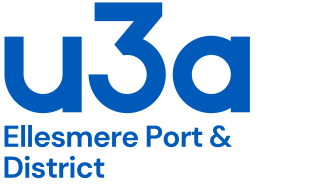 Nomination Paper
for
Committee Positions 2024-25Please return completed nomination papers by midnight on Wednesday 10th April 2024 to the secretary:David Shimmin
31 Pennine Walk
Little Sutton
Ellesmere Port CH66 4TN
 07812 855 167,  shimworld31@gmail.comThank you.PositionNomineeProposerSeconderSignature
of
Nominee